Donated Equipment Record                                             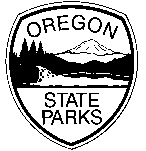 Project Title:  							 Project # 			Donor:  								 Phone #  			Address:  												City:  _____________________________________  State:  OR    Zip: _____________The hourly rate for donated equipment used on a project shall not exceed its fair-rental value.  Records of in-kind contributions of equipment shall include schedules showing the hours and dates of use and the signature of the operator of the equipment.Signature of Person Donating Equipment		                        	DateSignature of Project Supervisor                                             			DateK:\      \ FORMS \ Donated Equipment Record.docx						Rev 7/1/14DateDescription of Equipment UsedHourly Rate of Donated EquipmentNumber of Hours UsedTotal ValueTotal Value of Donation . . . . . . . . . . . . . . . . . . . . . . . . . . . . . . . . . . . . . .Total Value of Donation . . . . . . . . . . . . . . . . . . . . . . . . . . . . . . . . . . . . . .Total Value of Donation . . . . . . . . . . . . . . . . . . . . . . . . . . . . . . . . . . . . . .Total Value of Donation . . . . . . . . . . . . . . . . . . . . . . . . . . . . . . . . . . . . . .$